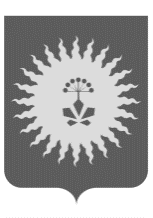 ДУМА                                        
 АНУЧИНСКОГО МУНИЦИПАЛЬНОГО ОКРУГАПРИМОРСКОГО КРАЯРЕШЕНИЕ 22.02.2023                       с. Анучино                             № 396-НПАВ соответствии со статьей 20 Жилищного кодекса Российской Федерации, Федеральным законом от 31.07.2020 № 248-ФЗ «О государственном контроле (надзоре) и муниципальном контроле в Российской Федерации», Уставом Анучинского муниципального округа Приморского края, Дума Анучинского муниципального округаРЕШИЛА:Внести изменения в Положение о порядке осуществления муниципального жилищного контроля на территории Анучинского муниципального округа, утвержденное Решением Думы Анучинского муниципального округа Приморского края от 29.09.2021 № 236-НПА «Об утверждении Положения «О порядке осуществления муниципального жилищного контроля на территории Анучинского муниципального округа», изложив его в новой редакции (прилагается). Настоящее решение направить главе Анучинского муниципального округа для подписания и официального опубликования (обнародования).Настоящее решение вступает в силу со дня его официального опубликования.Председатель Думы Анучинского муниципального округа                                                                   Тишина Г.П.О внесении изменений в Положение о порядке осуществления муниципального жилищного контроля на территории Анучинского муниципального округа, утвержденное Решением Думы Анучинского муниципального округа Приморского края от 29.09.2021 № 236-НПА «Об утверждении Положения «О порядке осуществления муниципального жилищного контроля на территории Анучинского муниципального округа»